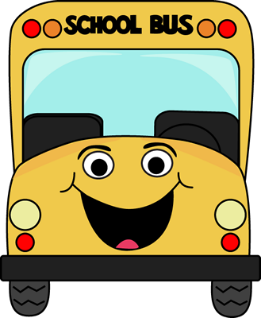 SundayMondayTuesdayWednesdayThursdayFridaySaturday12345Labor Day67891011Patriot Day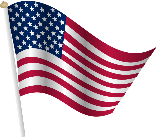 121314151617181920212223First Day of Fall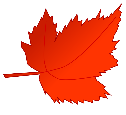 24252627Mrs. Einerson’s Birthday282930